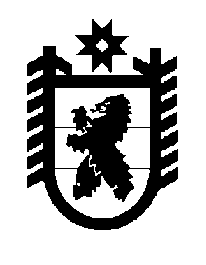 Российская Федерация Республика Карелия    ПРАВИТЕЛЬСТВО РЕСПУБЛИКИ КАРЕЛИЯРАСПОРЯЖЕНИЕ                                    от 25 мая 2017 года № 283р-П  г. Петрозаводск В целях реализации Региональной адресной программы по переселению граждан из аварийного жилищного фонда на 2014 – 2017 годы, утвержденной постановлением Правительства Республики Карелия  от 23 апреля 2014 года                 № 129-П, в соответствии с частью 11 статьи 154 Федерального закона                             от 22 августа 2004 года № 122-ФЗ «О внесении изменений в законодательные акты Российской Федерации и признании утратившими силу некоторых законодательных актов Российской Федерации в связи с принятием федеральных законов «О внесении изменений и дополнений в Федеральный закон «Об общих принципах организации законодательных (представительных) и исполнительных органов государственной власти субъектов Российской Федерации» и «Об общих принципах организации местного самоуправления в Российской Федерации», учитывая решение Совета Пудожского муниципального района от 12 апреля 2017 года № 293 «О приеме в муниципальную собственность Пудожского муниципального района имущества из государственной собственности Республики Карелия»: 1. Утвердить перечень государственного имущества Республики Карелия, передаваемого  в муниципальную собственность Пудожского муниципального района, согласно приложению к настоящему распоряжению.2. Казенному учреждению Республики Карелия «Управление капитального строительства Республики Карелия» совместно с администрацией Пудожского муниципального района обеспечить подписание передаточного акта и представить его на утверждение в  Государственный комитет Республики Карелия по управлению государственным имуществом и организации закупок.3. Право муниципальной собственности на передаваемое имущество возникает с момента утверждения передаточного акта.  Временно исполняющий обязанности
 Главы Республики Карелия                                                   А.О. ПарфенчиковПриложение к распоряжениюПравительства Республики Карелияот 25 мая 2017 года № 283р-П  Перечень государственного имущества Республики Карелия, передаваемого в муниципальную собственность Пудожского муниципального района____________№ п/пНаименование имуществаАдрес место- нахождения имуществаИндивидуализирующие характеристики имущества1.Жилое помещениеПрионежский район, с. Заозерье, ул. Заречная, д. 7, кв. 1общая площадь 45,3 кв. м2.Жилое помещениеПрионежский район, с. Заозерье, ул. Заречная, д. 7, кв. 4общая площадь 30,9 кв. м3.Жилое помещениеПрионежский район, с. Заозерье, ул. Заречная, д. 7, кв. 7общая площадь 48,7 кв. м4.Жилое помещениеПрионежский район, с. Заозерье, ул. Заречная, д. 7, кв. 8общая площадь 44,9 кв. м5.Жилое помещениеПрионежский район, с. Заозерье, ул. Заречная, д. 7, кв. 11общая площадь 31,3 кв. м6.Жилое помещениеПрионежский район, с. Заозерье, ул. Заречная, д. 7, кв. 13общая площадь 53,9 кв. м7.Жилое помещениеПрионежский район, с. Заозерье, ул. Заречная, д. 7, кв. 14общая площадь 48,4 кв. м8.Жилое помещениеПрионежский район, с. Заозерье, ул. Заречная, д. 7, кв. 15общая площадь 44,9 кв. м